MOSS HALL NURSERY SCHOOL NEWSLETTERJune 2018Dear Parents/CarersWelcome back to the last half-term of the school year.  We are planning lots of special activities to enjoy in the summer months and will, of course, be talking to the children about starting at their new schools and arranging visits where possible.  We have contacted all the schools which children are moving on to and invited them to come and visit the children at the nursery.STAFF GOODBYESTwo members of the Moss Hall Nursery Team will be leaving us at the end of term. Rona, the teacher in Green Class, is leaving after 10 years at Moss Hall to take up a post at Whitings Hill Primary School. Susan, the Financial Administrator, is retiring after 27 years at Moss Hall.We are sad to see them go but wish them all the best in their new ventures.We have appointed a new teacher, Cindy Perez, who will be starting in September. PARENT ADVICE SESSIONSThe Family Support Worker from Newstead Children’s Centre, Tejeswita Bose,  will be at the nursery on Thursday 7th June between 1.00 and 2.00 pm and again on Thursday 5th July between 1.00 and 2.00pm.She is able to give advice on a range of parenting issues, including sleep, mealtimes, behaviour as well as supporting parents with employment and housing   advice. You can make an appointment or just turn up on the afternoon to speak to her.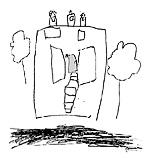 DATES FOR YOUR DIARYMonday 18th June - Friday 22nd June“Art in the Garden” week – we would welcome support from families at this event. Please speak to us if you would like to be involved.Tuesday 26th JunePlease return all school library books by this date.Thursday 28th JuneSchool Trip to Highgate Wood – we will need lots of parent helpers to make this trip possible.On this day all children will attend for the whole day from 9.00 am – 3.00pm10th & 11th JulyAllotment TripsThursday 12th JulyFun Afternoon 3.30 – 5.00 pmFriday 20th JulyLast Day of Term. There is no tea club on this dayNEW PARENT GOVERNORSFollowing the recent election for parent governors, two parents were elected. They are Rebecca Quest, who is the mother of Esther in Green Class and Jo Ozin, who is the mother of Isaac in Blue Class.Parent Governors play a vital role in supporting the strategic development of the school and we appreciate the time they give to do this work.LUNCHESWe are finding that some children do not like the meal that the parents have chosen for their children at lunchtime. Rather than letting them go hungry we have been offering them the alternative choice unless there is an allergy or another reason that the child cannot have the meal. If you would prefer us not to do this please speak to Annette or Sian.WORK EXPERIENCE STUDENTSWe will have a number of school students doing work experience with us over the next few weeks. Children always enjoy having someone else to play with them, read to them and talk to them. And the school students learn something of the reality of working in a nursery school.DOGSPlease do not bring dogs on to the nursery premises as this can upset some children and may be a risk to Health & Safety.FUN AFTERNOONOn Thursday 12th July we would like to invite your child and their family to FUN afternoon. Please collect your child by 3.30pm and come and enjoy the activities in the garden. We have booked the entertainer ‘Jonny Slap’ who will be doing a show and circus skills and lots of fun and games. We are asking parents and carers to donate delicious dishes that will form a buffet that families can choose to purchase. All donated dishes should be sent to the nursery on the morning of the 12th July with a label detailing ingredients.  Please remember not to include any nuts.We ask for a small donation from each family and this will be collected on the door.